Sunday, April 20, 2014Sunday, April 20, 2014Monday, April 21, 2014Monday, April 21, 2014Tuesday, April 22, 2014Tuesday, April 22, 2014Wednesday, April 23, 2014Wednesday, April 23, 2014Thursday, April 24, 2014Thursday, April 24, 2014Friday, April 25, 2014Friday, April 25, 2014Saturday, April 26, 2014Saturday, April 26, 20146:00AMSofia the First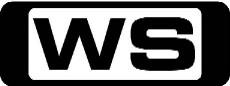 GTwo To TanguSofia and Amber visit the desert kingdom of Tangu and learn it can be fun to try new things when they attempt to ride magic flying carpets with some unexpected help from Princess Jasmine. 6:30AMEaster SpecialGDaily LightA religious program. 7:00AMWeekend Sunrise 'CC'Wake up to a better breakfast with Andrew O'Keefe and Monique Wright for all the latest news, sport and weather. 10:00AMAFL Game Day 'CC'PGAFL Legend Leigh Matthews, Kangaroos great Brent Harvey and Saints star Leigh Montagna join host Hamish McLachlan for a lively and entertaining look at all the weekend's games and big news in AFL. 11:30AMGuys With KidsPGGary's Day OffMarny agrees to take care of all four kids for the first time while giving Gary the day off. Meanwhile, the guys agree to help Sheila move out in hopes of retrieving Chris' Giants tickets. Starring ANTHONY ANDERSON, JESSE BRADFORD, ZACH CREGGER, TEMPESTT BLEDSOE, ERINN HAYES, JAMIE-LYNN SIGLER, MARLEIK WALKER II, BRIAN MGANGA and MYKAYLA SOHN.12:00PMProgram T.B.A. **12:30PMEaster SpecialGThe Road To The Show - Part 21:30PMFooty Flashbacks 'CC'PGRon Barassi ProfileFooty Flashback goes down memory lane to re-live the career highs and lows of the great Ron Barassi. 3:00PM2014 AFL Premiership Season 'CC'Rnd 5: Melbourne v Gold CoastThe Suns had the measure of the Demons twice last year, but Melbourne is a different outfit under Paul Roos and the MCG may help the Dees cause. Dennis Cometti and Hamish McLachlan lead the call. 6:00PMSeven News 'CC'Seven News live and comprehensive coverage of breaking news and local, national and international top stories, plus Sport, Finance and Weather updates. 6:30PMProgram T.B.A. **7:30PMProgram T.B.A. **8:30PMProgram T.B.A. **10:30PMRoyal Pains 'CC'  *Double Episode*M(A)Dancing With The Devil / Hurts Like A MotherWhen Hank gets a call from Shadow Pond, he's surprised to find Marisa, not Boris, on the other end of the line. Baby Carlos continues to lose weight and needs a paediatrician, which is coincidentally Dr. Harper Cummings, the woman Hank cancelled a date with. Starring MARK FEUERSTIEN, PAUL COSTANZO, RESHMA SHETTY, BROOKE D'ORSAY, CAMPBELL SCOTT, BEN SHENKMAN, KAT FOSTER, PAOLA TURBAY, PATTI MURIN and KHOTAN FERNANDEZ.12:30AMDr Oz 'CC'PGDr Oz's Skin Care Plan For Your Skin TypeGet answers to your health questions from Dr Oz and other leading doctors, hospitals, associations and authors. 1:30AMHarry's Practice (R) 'CC'GJoin Dr Harry Cooper and Dr Katrina Warren for everything you need to know about animals. 2:00AMHome ShoppingShopping program. 3:00AMNBC Today 'CC'International news and weather including interviews with newsmakers in the world of politics, business, media, entertainment and sport. 4:00AMNBC Meet The Press 'CC'David Gregory interviews newsmakers from around the world. 5:00AMSunrise Extra 'CC'Bringing you the best moments of your mornings with the Sunrise team. 5:30AMSeven Early News 'CC'Latest news, sport and weather from Australia and around the world. 6:00AMSunrise 'CC'Wake up to a better breakfast with Samantha Armytage and David Koch for all the latest news, sport and weather. 10:00AMThe Morning Show 'CC'PGJoin Larry Emdur and Kylie Gillies each morning for a variety of segments on the latest news, entertainment and other hot topics. 11:30AMSeven Morning News 'CC'Latest news, sport and weather updates from Australia and around the world. 12:00PMProgram T.B.A. **1:00PMFooty Flashbacks 'CC'PGGary Ablett Senior ProfileFooty Flashbacks takes us back to all the great moments and highlights of one of the best players to ever pull on a boot - Gary Ablett Snr. 2:30PM2014 AFL Premiership Season 'CC'Rnd 5: Geelong v HawthornAn Easter Monday blockbuster as reigning premier Hawthorn take on arch nemesis Geelong. The Cats will be out to exact revenge after a narrow loss to the Hawks which broke a run of 11 consecutive wins. 6:00PMSeven News 'CC'Seven News live and comprehensive coverage of breaking news and local, national and international top stories, plus Sport, Finance and Weather updates. 7:00PMHome and Away 'CC'PGCasey finds out he's a Barrett, unleashing chaos in Summer Bay. Phoebe's best attempts at getting fired force Kyle to face the truth and Sasha has news that ruin things with Matt. Starring LINCOLN YOUNES, DEMI HARMAN and NIC WESTAWAY and ALEC SNOW.7:30PMProgram T.B.A. **9:00PMRevenge 'CC'MPaybackWhile Emily's mysterious blackouts threaten everything and everyone she holds dear, Victoria confronts two difficult ghosts from her past. Starring EMILY VANCAMP, MADELEINE STOWE, HENRY CZERNY, JOSH BOWMAN, NICK WECHSLER, GABRIEL MANN, CHRISTA B  ALLEN, BARRY SLOANE, KARINE VANASSE, JUSTIN HARTLEY, STEPHANIE JACOBSEN, BRETT CULLEN, GAIL OGRADY and HOLLY HAWKINS.10:00PMHow I Met Your Mother 'CC'  *New Episode*PGDaisyMarshall is shocked when he finds out whom Lily met up with on the night of their big fight when she stormed out of the hotel. And Robin is worried when Barney exhibits some of the same behaviour her father did on the day of his wedding to her mother. Starring JOSH RADNOR, JASON SEGEL, NEIL PATRICK HARRIS, ALYSON HANNIGAN, COBIE SMULDERS, BOB SAGET (NARRATOR) and CRISTIN MILIOTI.10:30PMProgram T.B.A. **11:30PMTalking Footy 'CC'PGThree-time premiership superstar Tim Watson and arguably the greatest player of all time Wayne Carey sit alongside host and Bulldogs champion Luke Darcy to dissect all the AFL news and issues on and off the football field. 12:30AMParks And Recreation 'CC'PG(S)BailoutLeslie tries to help a local video store stay in business after the owner is hit by the bad economy. Chris tries to give Tom some fatherly advice. Starring AMY POEHLER, ROB LOWE, AZIZ ANSARI, NICK OFFERMAN, ADAM SCOTT, RASHIDA JONES, CHRIS PRATT, AUBREY PLAZA, RETTA, JIM O'HEIR, JASON SCHWARTZMAN and JENNY SLATE.1:00AMHome ShoppingShopping program. 3:30AMSons And Daughters (R) 'CC'GBarbara's reaction to Gordon's rejection leads to behaviour which worries Andy. 4:00AMNBC Today 'CC'International news and weather including interviews with newsmakers in the world of politics, business, media, entertainment and sport. 5:00AMSunrise Extra 'CC'Bringing you the best moments of your mornings with the Sunrise team. 5:30AMSeven Early News 'CC'Latest news, sport and weather from Australia and around the world. 6:00AMSunrise 'CC'Wake up to a better breakfast with Samantha Armytage and David Koch for all the latest news, sport and weather. 9:00AMThe Morning Show 'CC'PGJoin Larry Emdur and Kylie Gillies each morning for a variety of segments on the latest news, entertainment and other hot topics. 11:30AMSeven Morning News 'CC'Latest news, sport and weather updates from Australia and around the world. 12:00PMThe Midday Movie (R) 'CC' (2002)M(V,L)Scenes Of The CrimeA young man about to get married earns extra cash by driving a local mobster, but things go awry when the mobster is shot dead by a rival crime boss. Starring JEFF BRIDGES, JON ABRAHAMS, MORRIS CHESTNUT, MADCHEN AMICK, PETER GREENE, BOB GUNTON, R LEE EMERY and NOAH WYLE.2:00PMThe Daily Edition 'CC'Catch up on all of the hottest issues from today's news and entertainment with lively discussions, interviews and crosses to newsmakers around the country. Presented by Sally Obermeder, Kris Smith, Monique Wright and Tom Williams. 3:00PMThe Chase 'CC'GFour contestants go into battle against the Chaser as they try to win thousands of pounds. However, standing in the way is their common enemy, the Chaser, one of the finest quiz brains in the UK. Hosted by BRADLEY WELSH.4:00PMSeven News At 4 'CC'Seven brings you the latest developments in today's top stories at home and around the world, plus Sport, Finance and Weather updates. 5:00PMMillion Dollar Minute 'CC'GMillion Dollar Minute is a battle of general knowledge, where every correct answer is a step closer to the ultimate test: Can one person, in one minute, win one million dollars? Hosted by SIMON REEVE.5:30PMMillion Dollar Minute 'CC'GMillion Dollar Minute is a battle of general knowledge, where every correct answer is a step closer to the ultimate test: Can one person, in one minute, win one million dollars? Hosted by SIMON REEVE.6:00PMSeven News 'CC'Seven News live and comprehensive coverage of breaking news and local, national and international top stories, plus Sport, Finance and Weather updates. 7:00PMHome and Away 'CC'PG(V)Casey struggles with the news he is a Barrett. Nate's fight for Ricky's heart may push her away and Brax's treatment of Phoebe sends Kyle into action. Meanwhile, Josh gets on the wrong side of Alf. Starring RAY MEAGHER, LINCOLN YOUNES, STEPHEN PEACOCKE, NIC WESTAWAY, BONNIE SVEEN and JACKSON GALLAGHER and KYLE PRYOR.7:30PMProgram T.B.A. **8:45PMResurrection 'CC'MUs Against The WorldBellamy and Sheriff Fred form an uneasy partnership to find Caleb, who has gone on the run after Dale's murder. After Jacobs suffers from a seizure, Maggie takes him for a checkup and is shocked by the results. Pastor Tom adjusts to the unexpected presence of his old love Rachael. Starring OMAR EPPS, FRANCES FISHER, MATT CRAVEN, LANDON GIMENEZ, DEVIN KELLEY, MARK HILDRETH, SAMAIRE ARMSTRONG, SAM HAZELDINE, KURTWOOD SMITH and KATHLEEN MUNROE.9:45PMParenthood 'CC'  *Double Episode*M(D)Limbo / The Offer    Jasmine and Crosby disagree over a crucial point in Aida's upbringing and Julia finds out some unsettling news about Joel. Then, Joel misunderstands where to pick up Victor from baseball and old feelings of abandonment overtake his thoughts. Max struggles to understand his classmates. Starring PETER KRAUSE, LAUREN GRAHAM, DAX SHEPARD, MONICA POTTER, ERIKA CHRISTENSEN, SAM JAEGER, MAE WHITMAN, CRAIG T  NELSON, BONNIE BEDELIA and MAX BURKHOLDER.11:45PMSmash 'CC'MThe ParentsAfter Leigh Conroy joins the cast of 'Bombshell,' Tom finds himself struggling to diffuse the years of tension between her and Ivy. Jimmy and Karen's connection is threatened by both Ana's newfound success and an unexpected visitor. Derek learns more about Jimmy's past just as the public sees their first piece of 'Hit List.' Guest starring JESSE L MARTIN and BERNADETTE PETERS. Also starring ANJELICA HUSTON, DEBRA MESSING, CHRISTIAN BORLE, KATHARINE MCPHEE, MEGAN HILTY, JACK DAVENPORT, LESLIE ODOM JR, ANDY MIENTUS, JEREMY JORDAN, KRYSTA RODRIGUEZ, DYLAN BAKER and JAMEY SHERIDAN.1:00AMHome ShoppingShopping program. 4:00AMNBC Today 'CC'International news and weather including interviews with newsmakers in the world of politics, business, media, entertainment and sport. 5:00AMSunrise Extra 'CC'Bringing you the best moments of your mornings with the Sunrise team. 5:30AMSeven Early News 'CC'Latest news, sport and weather from Australia and around the world. 6:00AMSunrise 'CC'Wake up to a better breakfast with Samantha Armytage and David Koch for all the latest news, sport and weather. 9:00AMThe Morning Show 'CC'PGJoin Larry Emdur and Kylie Gillies each morning for a variety of segments on the latest news, entertainment and other hot topics. 11:30AMSeven Morning News 'CC'Latest news, sport and weather updates from Australia and around the world. 12:00PMA Place To Call Home (R) 'CC'  *Double Episode*PG(A,S)Truth Will Out / The Mona Lisa SmileSarah's annoyance at the invasion of her privacy turns to anger when she's questioned by Jack and the horrors of the war cast a long, unlwelcome shadow over Inverness as Sarah starts work.                                 Starring MARTA DUSSELDORP  NONI HAZLEHURST  BRETT CLIMO  DAVID BERRY  ABBY EARL  ARIANWEN PARKES-LOCKWOOD  CRAIG HALL  FRANKIE J HOLDEN  ALDO MIGNONE  2:00PMThe Daily Edition 'CC'Catch up on all of the hottest issues from today's news and entertainment with lively discussions, interviews and crosses to newsmakers around the country. Presented by Sally Obermeder, Kris Smith, Monique Wright and Tom Williams. 3:00PMThe Chase 'CC'GFour contestants go into battle against the Chaser as they try to win thousands of pounds. However, standing in the way is their common enemy, the Chaser, one of the finest quiz brains in the UK. Hosted by BRADLEY WELSH.4:00PMSeven News At 4 'CC'Seven brings you the latest developments in today's top stories at home and around the world, plus Sport, Finance and Weather updates. 5:00PMDeal Or No Deal (R) 'CC'GJoin Andrew O'Keefe in the exhilarating game show where contestants play for $200,000. 5:30PMMillion Dollar Minute 'CC'GMillion Dollar Minute is a battle of general knowledge, where every correct answer is a step closer to the ultimate test: Can one person, in one minute, win one million dollars? Hosted by SIMON REEVE.6:00PMSeven News 'CC'Seven News live and comprehensive coverage of breaking news and local, national and international top stories, plus Sport, Finance and Weather updates. 7:00PMHome and Away 'CC'PG(A,S,V)Alf makes a deal with Josh and Maddy, while Oscar's crush on Maddy gets serious, tipping Zac over the edge. Marilyn supports John as Gina's memorial approaches. Starring RAY MEAGHER, SHANE WITHINGTON, EMILY SYMONS, KASSANDRA CLEMENTI, CHARLIE CLAUSEN and JACKSON GALLAGHER and JAKE SPEER.7:30PMProgram T.B.A. **9:00PMProgram T.B.A. **10:00PMProgram T.B.A. **11:55PMDefiance 'CC'M(V)The Bride Wore BlackThe time for Christie McCawley and Alak Tarr's wedding has arrived but Datak wants to call it off when Rafe tells him Christie has been cut out his will. An investigation begins when a body belonging to Hunter Bell is found walled up in Kenya's bar. Starring GRANT BOWLER, JULIE BENZ, TONY CURRAN, JAIME MURRAY, STEPHANIE LEONIDAS, GRAHAM GREENE, FIONNULA FLANAGAN, MIA KIRSHNER, KEVIN MURPHY and MICHAEL TAYLOR.1:00AMHome ShoppingShopping program. 3:30AMSons And Daughters (R) 'CC'GMiten fears for the consequences when she realises she's pushed Mitch too far. 4:00AMNBC Today 'CC'International news and weather including interviews with newsmakers in the world of politics, business, media, entertainment and sport. 5:00AMSunrise Extra 'CC'Bringing you the best moments of your mornings with the Sunrise team. 5:30AMSeven Early News 'CC'Latest news, sport and weather from Australia and around the world. 6:00AMSunrise 'CC'Wake up to a better breakfast with Samantha Armytage and David Koch for all the latest news, sport and weather. 9:00AMThe Morning Show 'CC'PGJoin Larry Emdur and Kylie Gillies each morning for a variety of segments on the latest news, entertainment and other hot topics. 11:30AMSeven Morning News 'CC'Latest news, sport and weather updates from Australia and around the world. 12:00PMA Place To Call Home (R) 'CC'  *Double Episode*PG(S,V,A,L)Day Of Atonement / That's AmoreSarah performs a spiritual cleansing in the creek that's witnessed by Doris. But while Sarah finds it hard to deal with Doris's reaction, it's her own demons that Sarah's struggling with most. Anna and Gino's romance continues to blossom as they sneak off to spend time together. Starring  MARTA DUSSELDORP  NONI HAZLEHURST  BRETT CLIMO  DAVID BERRY  ABBY EARL  ARIANWEN PARKES-LOCKWOOD  CRAIG HALL  FRANKIE J HOLDEN  ALDO MIGNONE  2:00PMThe Daily Edition 'CC'Catch up on all of the hottest issues from today's news and entertainment with lively discussions, interviews and crosses to newsmakers around the country. Presented by Sally Obermeder, Kris Smith, Monique Wright and Tom Williams. 3:00PMThe Chase 'CC'GFour contestants go into battle against the Chaser as they try to win thousands of pounds. However, standing in the way is their common enemy, the Chaser, one of the finest quiz brains in the UK. Hosted by BRADLEY WELSH.4:00PMSeven News At 4 'CC'Seven brings you the latest developments in today's top stories at home and around the world, plus Sport, Finance and Weather updates. 5:00PMDeal Or No Deal (R) 'CC'GJoin Andrew O'Keefe in the exhilarating game show where contestants play for $200,000. 5:30PMMillion Dollar Minute 'CC'GMillion Dollar Minute is a battle of general knowledge, where every correct answer is a step closer to the ultimate test: Can one person, in one minute, win one million dollars? Hosted by SIMON REEVE.6:00PMSeven News 'CC'Seven News live and comprehensive coverage of breaking news and local, national and international top stories, plus Sport, Finance and Weather updates. 7:00PMHome And Away 'CC'  *Double Episode*PG(A,V)Home And Away Jett struggles to see how a memorial prize will help him get over the pain of losing Gina while, Marilyn surprises John with a tribute for Gina. Darcy struggles to accept her new baby brother and Zac's drinking problem worsens.  Starring WILL MCDONALD, CHARLIE CLAUSEN, SHANE WITHINGTON, EMILY SYMONS, LISA GORMLEY and DAN EWING.7:00PMProgram T.B.A.8:00PMProgram T.B.A. **8:30PMProgram T.B.A. **10:00PMProgram T.B.A. **11:00PMParks And Recreation 'CC'  *Double Episode*PGPartridge / Animal Control   Leslie and Ben travel back to his hometown of Partridge, MN to accept the key to the city. Ron gets served a lawsuit from councilman Jamm. Then, Leslie decides to give the Animal Control Department a much-needed makeover. Starring AMY POEHLER, ROB LOWE, AZIZ ANSARI, NICK OFFERMAN, ADAM SCOTT, RASHIDA JONES, CHRIS PRATT, AUBREY PLAZA, RETTA and JIM O'HEIR.12:00AMDr Oz 'CC'PGThe Man Who Tested Every Diet, Supplement And HealthGet answers to your health questions from Dr Oz and other leading doctors, hospitals, associations and authors. 1:00AMHome ShoppingShopping program. 4:00AMNBC Today 'CC'International news and weather including interviews with newsmakers in the world of politics, business, media, entertainment and sport. 4:50AMSeven News Special 'CC'  *Live SMB*                         *Commercial Free*Sunrise: ANZAC Day Dawn ServiceLive and commercial free coverage of the ANZAC Day Elephant Rock    Dawn Service from Currumbin Beach on the Gold Coast. Join Melissa Doyle, David Koch and Natalie Barr as we remember the ANZACs.        6:15AMSunrise 'CC'  *Extended Edition*Wake up to a better breakfast with Samantha Armytage and David Koch for all the latest news, sport and weather. 10:00AMThe Morning Show 'CC'PGJoin Larry Emdur and Kylie Gillies each morning for a variety of segments on the latest news, entertainment and other hot topics. 12:00PMSeven's Midday News 'CC'Latest news, sport and weather updates from Australia and around the world. 12:30PM2014 AFL Premiership Season 'CC'Rnd 6: Collingwood v EssendonOne of our biggest national sporting events, two AFL powerhouses pay tribute to the sacrifice of the servicemen and women of Australia and celebrate the ANZAC spirit of courage, sacrifice & mateship. 5:30PMMillion Dollar Minute 'CC'GMillion Dollar Minute is a battle of general knowledge, where every correct answer is a step closer to the ultimate test: Can one person, in one minute, win one million dollars? Hosted by SIMON REEVE.6:00PMSeven News 'CC'Seven News live and comprehensive coverage of breaking news and local, national and international top stories, plus Sport, Finance and Weather updates. 7:00PMBetter Homes And Gardens 'CC'G8:30PM2014 AFL Premiership Season 'CC'Rnd 6: Fremantle v North MelbourneLast year's Grand Finalists host the Kangaroos at Patersons Stadium in a match that is sure to test North's claims as a top four contender. 12:00AMDesperate Housewives (R) 'CC'MWomen And DeathOn the day of the funeral of a beloved Wisteria Lane resident, each of the ladies thinks back on how this person had affected their lives. Bree is called in for questioning about Alejandro. Starring TERI HATCHER, FELICITY HUFFMAN, MARCIA CROSS, EVA LONGORIA, RICARDO ANTONIO CHIVARA, BRENDA STRONG, VANESSA WILLIAMS, DOUG SAVANT, MADISON DE LA GARZA, CHARLES MESURE, KATHRYN JOOSTEN, MASON VALE COTTON, LUPE ONTIVEROS, ANDREA BOWEN, ANDREA PARKER, REBECCA WISOCKY, MACKENZIE BROOKE SMITH, NED SCHMIDTKE, JOSE ZUNIGA, TUC WATKINS and KEVIN ASHWORTH.1:00AMDesperate Housewives (R) 'CC'MAny MomentBree is suspicious of Andrew's intentions when he announces that he's getting married. Meanwhile, Lynette puts a plan into action in the hopes of winning Tom back. Starring TERI HATCHER, FELICITY HUFFMAN, MARCIA CROSS, EVA LONGORIA, RICARDO ANTONIO CHIVARA, BRENDA STRONG, VANESSA WILLIAMS, DOUG SAVANT, MADISON DE LA GARZA, CHARLES MESURE, DARCY ROSE BYRNES, MASON VALE COTTON and SHAWN PYFROM.2:00AMSpecial (R) 'CC'GDanger Down UnderMeet Australia's bravest characters who have developed special relationships with the deadliest creatures on earth! 3:00AMHome ShoppingShopping program. 4:00AMNBC Today 'CC'International news and weather including interviews with newsmakers in the world of politics, business, media, entertainment and sport. 6:00AMSaturday Disney 'CC'GGreat fun and entertainment including your favourite Disney shows. Hosted by CANDICE DIXON, NATHAN MORGAN and TEIGAN NASH. 7:00AMWeekend Sunrise 'CC'Wake up to a better breakfast with Andrew O'Keefe and Monique Wright for all the latest news, sport and weather. 10:00AMThe Morning Show - Weekend 'CC'PGJoin Larry Emdur and Kylie Gillies to catch up on all the highlights from this week's program, including a variety of segments on the latest news, entertainment and other hot topics. 12:00PMDr Oz 'CC'PG5 Holistic Secrets From America's Alternative Doctor: AndrewGet answers to your health questions from Dr Oz and other leading doctors, hospitals, associations and authors. 1:00PMPlease Marry My Boy (R) 'CC'PGThe potential brides are rocked by the arrival of more competition, but yet another twist will leave many in tears. The girls must master their would-be mum-in-law's signature dish and it's no easy task. Hosted by ADA NICODEMOU.2:00PMProgram T.B.A. **4:00PMProgram T.B.A. **5:00PMProgram T.B.A. **5:30PMBorder Security USA (R) 'CC'PGPuerto Rican drug runners, Mexican people smugglers, a Canadian woman who says she just wants to party and a passengers luggage consists of doors with more. Narrated by GRANT BOWLER. 6:00PMSeven News 'CC'Seven News live and comprehensive coverage of breaking news and local, national and international top stories, plus Sport, Finance and Weather updates. 6:30PM2014 AFL Premiership Season 'CC'Rnd 6: Melbourne v SydneyThe Demons face off against the Swans at the MCG and will be hoping their improved midfield can take it up to the powerful Swans. Brian Taylor leads the call with expert commentary from Luke Darcy, Matthew Richardson and Cameron Ling. 11:00PMStrike Back (R) 'CC'MA(S,V,L)As Section 20's hunt for Latif moves from Kosovo to Chechnya, Stonebridge faces the domestic consequences of staying with the team, while Scott chafes upon learning Grant set him up to test his allegiance. Having finally decrypted John Allen's PDA documents, Grant sends Scott and Stonebridge to an underground facility where Latif and his associates have been testing a toxic nerve agents on locals. The related discovery of a group of forged passports leads Grant to relocate the crib to Budapest, where dignitaries attending the upcoming World Security Summit are in danger of becoming victims of a chemical catastrophe. Starring PHILIP WINCHESTER, SULLIVAN STAPLETON, MICHELLE LUKES, EVA BIRTHISTLE, AMANDA MEALING, JIMI MISTRY, RHASHAN STONE and RICHARD ARMITAGE.12:00AMSeven's V8 Supercars 2014 Highlights 'CC'V8 Supercars: AucklandIt's Super Sprint season and the V8 Supercars are in New Zealand for the ITM 500 Auckland. Catch up on all the action from today's coverage of the Qualifying sessions and Races 11 & 12. 1:00AMDesperate Housewives (R) 'CC'MWith So Little To Be Sure OfSusan discovers that Mike has been hiding a secret from her for years. Bree attempts to hire a high-powered attorney when she becomes the prime suspect in the murder of Gaby's stepfather. Starring TERI HATCHER, FELICITY HUFFMAN, MARCIA CROSS, EVA LONGORIA, RICARDO ANTONIO CHIVARA, BRENDA STRONG, VANESSA WILLIAMS, DOUG SAVANT, MADISON DE LA GARZA and CHARLES MESURE.2:00AMDr Oz 'CC'PGYour Health From A-Z Warning Signs Your Body Is SendingGet answers to your health questions from Dr Oz and other leading doctors, hospitals, associations and authors. 3:00AMHarry's Practice (R) 'CC'GJoin Dr Harry Cooper and Dr Katrina Warren for everything you need to know about animals. 3:30AMIt Is Written OceaniaPGGod's Best Little Advice Book - One Heart, Two PathsReligious program 4:00AMHome ShoppingShopping program. 5:00AMDr Oz 'CC'PGThe Real Housewives Tell All On Their Plastic SurgeryGet answers to your health questions from Dr Oz and other leading doctors, hospitals, associations and authors. 